Beginning InDesign Exercise   This exercise is meant to be a precursor to Project 7.  It will be done during class on Jan. 18.  You will save it as a PDF file so that it can be printed whether or not InDesign is available. Then you will print it out (in the library or at home). It is to be submitted when you return to class on Friday, Jan. 21. Plan it out: 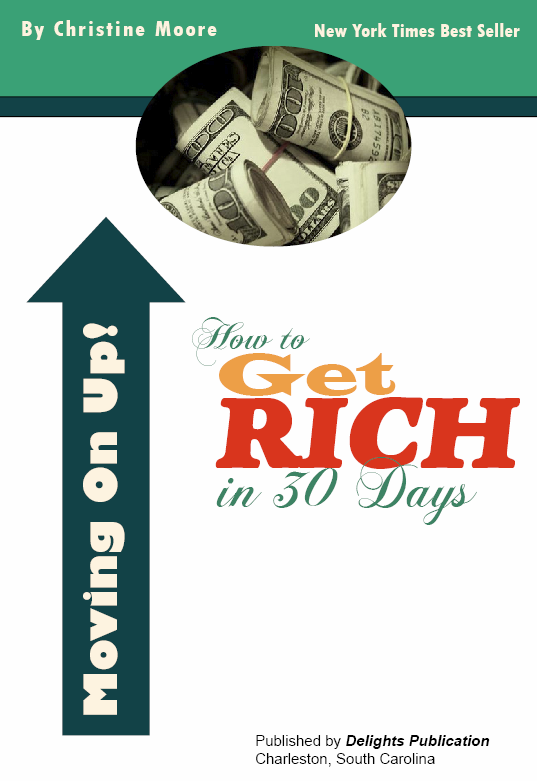 Come up with a new book title.  Do not use any existing book. This will improve your originality as you come up with your own artwork. Draw a thumbnail sketch of your book cover. Overall: Be as creative as you wish.  The example shown here is only meant to show how the design elements can be put together.  No need to  make this same design or theme. Do in InDesign:Start with a page size other than letter size.  Two common book sizes are
 8" X 10"    and    6" X 9"Uncheck Facing Pages 0 margins Other Requirements:  At minimum, you should have the following. One picture placed in a Frame shape (circle, oval, or polygon)  
To place image inside, click 
Edit>Paste Into 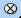 Two additional overlapping or connecting graphic objects.  For example: 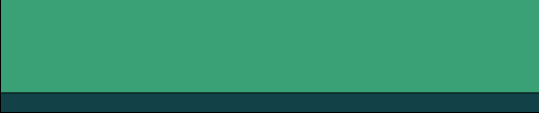 At least one more basic shape object.  Example would be an arrow, a star, or a star burst Text with attention-getting variety:  Large and small textAt least 2 fontsAt least two colors.  Submission Info: It will be done during class on January 18th.   You will save it as a PDF file so that it can be printed whether or not InDesign is available. Then you will print it out (in the library or at home). It is to be submitted when you return to class on January 21st.  It does not have to be in color. Lastly, for backup purposes, I encourage you to save it in OAKS Dropbox called “FOR STORAGE PURPOSES ONLY.  I will never grade anything in this particular dropbox.  It is for your backup only.